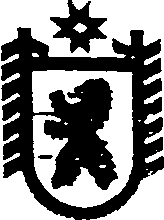 Республика КарелияКОНТРОЛЬНО-СЧЕТНЫЙ КОМИТЕТ СЕГЕЖСКОГО МУНИЦИПАЛЬНОГО РАЙОНАПОСТАНОВЛЕНИЕот  26 декабря  2017 года   № 67  СегежаОб утверждении годового плана на 2018 год Контрольно-счетного комитета Сегежского муниципального района        	В соответствии со статьей 10 «Положения о Контрольно-счетном комитете Сегежского муниципального района», утвержденного решением Совета Сегежского муниципального района  от 31 октября 2014 года № 85, Контрольно-счетный комитет Сегежского муниципального района  п о с т а н о в л я е т :       	1. Утвердить прилагаемый годовой план на 2018 год Контрольно-счетного комитета Сегежского муниципального района.	2. Разместить настоящее постановление в информационно-телекоммуникационной сети «Интернет» на официальном сайте администрации Сегежского муниципального района http://home.onego.ru/~segadminПредседатель Контрольно-счетного комитетаСегежского муниципального района                                                         Т.И.РудковскаяУ                         У Т В Е Р Ж Д Е Н                           Постановлением                           Контрольно-счетного комитета                           Сегежского муниципального района                                                                                                                                                                                 от «26» декабря 2017 года № 67 ГОДОВОЙ П Л А НКонтрольно-счетного комитета Сегежского муниципального района на  2018 год№п/пМероприятия,с учетом видов и направлений деятельностиМероприятия,с учетом видов и направлений деятельностиМероприятия,с учетом видов и направлений деятельностиМероприятия,с учетом видов и направлений деятельностиСрок проведенияСрок проведенияСрок проведенияОтветственныйисполнитель,количествоспециалистовОтветственныйисполнитель,количествоспециалистовОтветственныйисполнитель,количествоспециалистовОтветственныйисполнитель,количествоспециалистовОтветственныйисполнитель,количествоспециалистовОснование для включения мероприятия в планОснование для включения мероприятия в планПримечаниеПримечаниеПримечаниеПримечание1Экспертно-аналитические мероприятияЭкспертно-аналитические мероприятияЭкспертно-аналитические мероприятияЭкспертно-аналитические мероприятияЭкспертно-аналитические мероприятияЭкспертно-аналитические мероприятияЭкспертно-аналитические мероприятияЭкспертно-аналитические мероприятияЭкспертно-аналитические мероприятияЭкспертно-аналитические мероприятияЭкспертно-аналитические мероприятияЭкспертно-аналитические мероприятияЭкспертно-аналитические мероприятияЭкспертно-аналитические мероприятияЭкспертно-аналитические мероприятияЭкспертно-аналитические мероприятияЭкспертно-аналитические мероприятияЭкспертно-аналитические мероприятия1.1Экспертно-аналитические мероприятия по контролю за формированием и исполнением бюджета Сегежского муниципального района и бюджетов сельских и городских поселений Сегежского муниципального районаЭкспертно-аналитические мероприятия по контролю за формированием и исполнением бюджета Сегежского муниципального района и бюджетов сельских и городских поселений Сегежского муниципального районаЭкспертно-аналитические мероприятия по контролю за формированием и исполнением бюджета Сегежского муниципального района и бюджетов сельских и городских поселений Сегежского муниципального районаЭкспертно-аналитические мероприятия по контролю за формированием и исполнением бюджета Сегежского муниципального района и бюджетов сельских и городских поселений Сегежского муниципального районаЭкспертно-аналитические мероприятия по контролю за формированием и исполнением бюджета Сегежского муниципального района и бюджетов сельских и городских поселений Сегежского муниципального районаЭкспертно-аналитические мероприятия по контролю за формированием и исполнением бюджета Сегежского муниципального района и бюджетов сельских и городских поселений Сегежского муниципального районаЭкспертно-аналитические мероприятия по контролю за формированием и исполнением бюджета Сегежского муниципального района и бюджетов сельских и городских поселений Сегежского муниципального районаЭкспертно-аналитические мероприятия по контролю за формированием и исполнением бюджета Сегежского муниципального района и бюджетов сельских и городских поселений Сегежского муниципального районаЭкспертно-аналитические мероприятия по контролю за формированием и исполнением бюджета Сегежского муниципального района и бюджетов сельских и городских поселений Сегежского муниципального районаЭкспертно-аналитические мероприятия по контролю за формированием и исполнением бюджета Сегежского муниципального района и бюджетов сельских и городских поселений Сегежского муниципального районаЭкспертно-аналитические мероприятия по контролю за формированием и исполнением бюджета Сегежского муниципального района и бюджетов сельских и городских поселений Сегежского муниципального районаЭкспертно-аналитические мероприятия по контролю за формированием и исполнением бюджета Сегежского муниципального района и бюджетов сельских и городских поселений Сегежского муниципального районаЭкспертно-аналитические мероприятия по контролю за формированием и исполнением бюджета Сегежского муниципального района и бюджетов сельских и городских поселений Сегежского муниципального районаЭкспертно-аналитические мероприятия по контролю за формированием и исполнением бюджета Сегежского муниципального района и бюджетов сельских и городских поселений Сегежского муниципального районаЭкспертно-аналитические мероприятия по контролю за формированием и исполнением бюджета Сегежского муниципального района и бюджетов сельских и городских поселений Сегежского муниципального районаЭкспертно-аналитические мероприятия по контролю за формированием и исполнением бюджета Сегежского муниципального района и бюджетов сельских и городских поселений Сегежского муниципального районаЭкспертно-аналитические мероприятия по контролю за формированием и исполнением бюджета Сегежского муниципального района и бюджетов сельских и городских поселений Сегежского муниципального районаЭкспертно-аналитические мероприятия по контролю за формированием и исполнением бюджета Сегежского муниципального района и бюджетов сельских и городских поселений Сегежского муниципального района1.1.1Экспертиза в соответствии с заключенным  Соглашением проекта решения о бюджете  на 2019 год и на плановый период 2020 и 2021 годов, в том числе обоснованности показателей (параметров и характеристик) бюджета Сегежского муниципального районаЭкспертиза в соответствии с заключенным  Соглашением проекта решения о бюджете  на 2019 год и на плановый период 2020 и 2021 годов, в том числе обоснованности показателей (параметров и характеристик) бюджета Сегежского муниципального районаЭкспертиза в соответствии с заключенным  Соглашением проекта решения о бюджете  на 2019 год и на плановый период 2020 и 2021 годов, в том числе обоснованности показателей (параметров и характеристик) бюджета Сегежского муниципального районаЭкспертиза в соответствии с заключенным  Соглашением проекта решения о бюджете  на 2019 год и на плановый период 2020 и 2021 годов, в том числе обоснованности показателей (параметров и характеристик) бюджета Сегежского муниципального районаНоябрь-декабрьНоябрь-декабрьНоябрь-декабрьРудковская Т.Чуприна Н.Н.Рудковская Т.Чуприна Н.Н.Рудковская Т.Чуприна Н.Н.Рудковская Т.Чуприна Н.Н.Рудковская Т.Чуприна Н.Н.п 2 ч 2 ст. 9 Закона 6-ФЗ,ч. 1 ст. 157 БК РФ.п 2 ч 2 ст. 9 Закона 6-ФЗ,ч. 1 ст. 157 БК РФ.1.1.2Экспертиза в соответствии с заключенным  Соглашением проекта решения о бюджете  на 2019 год и на плановый период 2020 и 2021 годов, в том числе обоснованности показателей (параметров и характеристик) бюджета Сегежского городского поселенияЭкспертиза в соответствии с заключенным  Соглашением проекта решения о бюджете  на 2019 год и на плановый период 2020 и 2021 годов, в том числе обоснованности показателей (параметров и характеристик) бюджета Сегежского городского поселенияЭкспертиза в соответствии с заключенным  Соглашением проекта решения о бюджете  на 2019 год и на плановый период 2020 и 2021 годов, в том числе обоснованности показателей (параметров и характеристик) бюджета Сегежского городского поселенияЭкспертиза в соответствии с заключенным  Соглашением проекта решения о бюджете  на 2019 год и на плановый период 2020 и 2021 годов, в том числе обоснованности показателей (параметров и характеристик) бюджета Сегежского городского поселенияНоябрь -декабрьНоябрь -декабрьНоябрь -декабрьРудковская Т.Чуприна Н.Н.Рудковская Т.Чуприна Н.Н.Рудковская Т.Чуприна Н.Н.Рудковская Т.Чуприна Н.Н.Рудковская Т.Чуприна Н.Н.п 2 ч 2 ст. 9 Закона 6-ФЗ,ч. 1 ст. 157 БК РФ.п 2 ч 2 ст. 9 Закона 6-ФЗ,ч. 1 ст. 157 БК РФ.1.1.3Экспертиза в соответствии с заключенным  Соглашением проекта решения о бюджете  на 2019 год и на плановый период 2020 и 2021 годов, в том числе обоснованности показателей (параметров и характеристик) бюджета  Надвоицкого городского поселенияЭкспертиза в соответствии с заключенным  Соглашением проекта решения о бюджете  на 2019 год и на плановый период 2020 и 2021 годов, в том числе обоснованности показателей (параметров и характеристик) бюджета  Надвоицкого городского поселенияЭкспертиза в соответствии с заключенным  Соглашением проекта решения о бюджете  на 2019 год и на плановый период 2020 и 2021 годов, в том числе обоснованности показателей (параметров и характеристик) бюджета  Надвоицкого городского поселенияЭкспертиза в соответствии с заключенным  Соглашением проекта решения о бюджете  на 2019 год и на плановый период 2020 и 2021 годов, в том числе обоснованности показателей (параметров и характеристик) бюджета  Надвоицкого городского поселенияНоябрь -декабрьНоябрь -декабрьНоябрь -декабрьРудковская Т.Чуприна Н.Н.Рудковская Т.Чуприна Н.Н.Рудковская Т.Чуприна Н.Н.Рудковская Т.Чуприна Н.Н.Рудковская Т.Чуприна Н.Н.п 2 ч 2 ст. 9 Закона 6-ФЗ,ч. 1 ст. 157 БК РФ.п 2 ч 2 ст. 9 Закона 6-ФЗ,ч. 1 ст. 157 БК РФ.1.1.4Экспертиза в соответствии с заключенным  Соглашением проекта решения о бюджете  на 2019 год и на плановый период 2020 и 2021 годов, в том числе обоснованности показателей (параметров и характеристик) бюджета  Идельского сельского поселенияЭкспертиза в соответствии с заключенным  Соглашением проекта решения о бюджете  на 2019 год и на плановый период 2020 и 2021 годов, в том числе обоснованности показателей (параметров и характеристик) бюджета  Идельского сельского поселенияЭкспертиза в соответствии с заключенным  Соглашением проекта решения о бюджете  на 2019 год и на плановый период 2020 и 2021 годов, в том числе обоснованности показателей (параметров и характеристик) бюджета  Идельского сельского поселенияЭкспертиза в соответствии с заключенным  Соглашением проекта решения о бюджете  на 2019 год и на плановый период 2020 и 2021 годов, в том числе обоснованности показателей (параметров и характеристик) бюджета  Идельского сельского поселенияНоябрь -декабрьНоябрь -декабрьНоябрь -декабрьРудковская Т.Чуприна Н.Н.Рудковская Т.Чуприна Н.Н.Рудковская Т.Чуприна Н.Н.Рудковская Т.Чуприна Н.Н.Рудковская Т.Чуприна Н.Н.п 2 ч 2 ст. 9 Закона 6-ФЗ,ч. 1 ст. 157 БК РФ.п 2 ч 2 ст. 9 Закона 6-ФЗ,ч. 1 ст. 157 БК РФ.1.1.5Экспертиза в соответствии с заключенным  Соглашением проекта решения о бюджете  на 2019 год и на плановый период 2020 и 2021 годов, в том числе обоснованности показателей (параметров и характеристик) бюджета  Валдайского сельского поселенияЭкспертиза в соответствии с заключенным  Соглашением проекта решения о бюджете  на 2019 год и на плановый период 2020 и 2021 годов, в том числе обоснованности показателей (параметров и характеристик) бюджета  Валдайского сельского поселенияЭкспертиза в соответствии с заключенным  Соглашением проекта решения о бюджете  на 2019 год и на плановый период 2020 и 2021 годов, в том числе обоснованности показателей (параметров и характеристик) бюджета  Валдайского сельского поселенияЭкспертиза в соответствии с заключенным  Соглашением проекта решения о бюджете  на 2019 год и на плановый период 2020 и 2021 годов, в том числе обоснованности показателей (параметров и характеристик) бюджета  Валдайского сельского поселенияНоябрь -декабрьНоябрь -декабрьНоябрь -декабрьРудковская Т.Чуприна Н.Н.Рудковская Т.Чуприна Н.Н.Рудковская Т.Чуприна Н.Н.Рудковская Т.Чуприна Н.Н.Рудковская Т.Чуприна Н.Н.п 2 ч 2 ст. 9 Закона 6-ФЗ,ч. 1 ст. 157 БК РФ.п 2 ч 2 ст. 9 Закона 6-ФЗ,ч. 1 ст. 157 БК РФ.1.1.6Экспертиза в соответствии с заключенным  Соглашением проекта решения о бюджете  на 2019 год и на плановый период 2020 и 2021 годов, в том числе обоснованности показателей (параметров и характеристик) бюджета  Поповпорожского сельского поселенияЭкспертиза в соответствии с заключенным  Соглашением проекта решения о бюджете  на 2019 год и на плановый период 2020 и 2021 годов, в том числе обоснованности показателей (параметров и характеристик) бюджета  Поповпорожского сельского поселенияЭкспертиза в соответствии с заключенным  Соглашением проекта решения о бюджете  на 2019 год и на плановый период 2020 и 2021 годов, в том числе обоснованности показателей (параметров и характеристик) бюджета  Поповпорожского сельского поселенияЭкспертиза в соответствии с заключенным  Соглашением проекта решения о бюджете  на 2019 год и на плановый период 2020 и 2021 годов, в том числе обоснованности показателей (параметров и характеристик) бюджета  Поповпорожского сельского поселенияНоябрь -декабрьНоябрь -декабрьНоябрь -декабрьРудковская Т.Чуприна Н.Н.Рудковская Т.Чуприна Н.Н.Рудковская Т.Чуприна Н.Н.Рудковская Т.Чуприна Н.Н.Рудковская Т.Чуприна Н.Н.п 2 ч 2 ст. 9 Закона 6-ФЗ,ч. 1 ст. 157 БК РФ.п 2 ч 2 ст. 9 Закона 6-ФЗ,ч. 1 ст. 157 БК РФ.1.1.7Экспертиза в соответствии с заключенным  Соглашением проекта решения о бюджете  на 2019 год и на плановый период 2020 и 2021 годов, в том числе обоснованности показателей (параметров и характеристик) бюджета  Чернопорожского сельского поселенияЭкспертиза в соответствии с заключенным  Соглашением проекта решения о бюджете  на 2019 год и на плановый период 2020 и 2021 годов, в том числе обоснованности показателей (параметров и характеристик) бюджета  Чернопорожского сельского поселенияЭкспертиза в соответствии с заключенным  Соглашением проекта решения о бюджете  на 2019 год и на плановый период 2020 и 2021 годов, в том числе обоснованности показателей (параметров и характеристик) бюджета  Чернопорожского сельского поселенияЭкспертиза в соответствии с заключенным  Соглашением проекта решения о бюджете  на 2019 год и на плановый период 2020 и 2021 годов, в том числе обоснованности показателей (параметров и характеристик) бюджета  Чернопорожского сельского поселенияНоябрь -декабрьНоябрь -декабрьНоябрь -декабрьРудковская Т.Чуприна Н.Н.Рудковская Т.Чуприна Н.Н.Рудковская Т.Чуприна Н.Н.Рудковская Т.Чуприна Н.Н.Рудковская Т.Чуприна Н.Н.п 2 ч 2 ст. 9 Закона 6-ФЗ,ч. 1 ст. 157 БК РФ.п 2 ч 2 ст. 9 Закона 6-ФЗ,ч. 1 ст. 157 БК РФ.1.1.8Экспертиза проектов решений «О внесении изменений и дополнений в решение «О бюджете на 2018 год и плановый период 2019 и 2020 годов» Сегежского муниципального района Экспертиза проектов решений «О внесении изменений и дополнений в решение «О бюджете на 2018 год и плановый период 2019 и 2020 годов» Сегежского муниципального района Экспертиза проектов решений «О внесении изменений и дополнений в решение «О бюджете на 2018 год и плановый период 2019 и 2020 годов» Сегежского муниципального района Экспертиза проектов решений «О внесении изменений и дополнений в решение «О бюджете на 2018 год и плановый период 2019 и 2020 годов» Сегежского муниципального района В течение годаВ течение годаВ течение годаРудковская Т.Чуприна Н.Н.Рудковская Т.Чуприна Н.Н.Рудковская Т.Чуприна Н.Н.Рудковская Т.Чуприна Н.Н.Рудковская Т.Чуприна Н.Н.п 7 ч 2 ст. 9 Закона 6-ФЗп 7 ч 2 ст. 9 Закона 6-ФЗ1.1.9Экспертиза проектов решений Совета городских и сельских поселений «О внесении изменений  и дополнений в решение Совета городских и сельских поселений «О бюджете на 2018 год и плановый период 2019 и 2020 годов»(Сегежского,  Надвоицкого, Валдайского,  Идельского, Поповпорожского, Чернопорожского.)Экспертиза проектов решений Совета городских и сельских поселений «О внесении изменений  и дополнений в решение Совета городских и сельских поселений «О бюджете на 2018 год и плановый период 2019 и 2020 годов»(Сегежского,  Надвоицкого, Валдайского,  Идельского, Поповпорожского, Чернопорожского.)Экспертиза проектов решений Совета городских и сельских поселений «О внесении изменений  и дополнений в решение Совета городских и сельских поселений «О бюджете на 2018 год и плановый период 2019 и 2020 годов»(Сегежского,  Надвоицкого, Валдайского,  Идельского, Поповпорожского, Чернопорожского.)Экспертиза проектов решений Совета городских и сельских поселений «О внесении изменений  и дополнений в решение Совета городских и сельских поселений «О бюджете на 2018 год и плановый период 2019 и 2020 годов»(Сегежского,  Надвоицкого, Валдайского,  Идельского, Поповпорожского, Чернопорожского.)В течение годаВ течение годаВ течение годаРудковская Т.Чуприна Н.Н.Рудковская Т.Чуприна Н.Н.Рудковская Т.Чуприна Н.Н.Рудковская Т.Чуприна Н.Н.Рудковская Т.Чуприна Н.Н.п 7 ч 2 ст. 9 Закон 6-ФЗп 7 ч 2 ст. 9 Закон 6-ФЗ1.1.10Экспертиза муниципальных программ Сегежского муниципального района Экспертиза муниципальных программ Сегежского муниципального района Экспертиза муниципальных программ Сегежского муниципального района Экспертиза муниципальных программ Сегежского муниципального района В течение годаВ течение годаВ течение годаРудковская Т.Чуприна Н.Н.Рудковская Т.Чуприна Н.Н.Рудковская Т.Чуприна Н.Н.Рудковская Т.Чуприна Н.Н.Рудковская Т.Чуприна Н.Н.Ч. 2 ст. 157 БК РФп 7 ч 2 ст. 9 Закона 6-ФЗЧ. 2 ст. 157 БК РФп 7 ч 2 ст. 9 Закона 6-ФЗ1.2Мероприятия  по мониторингу исполнения бюджета  Сегежского муниципального района и бюджетов сельских и городских поселений Сегежского муниципального района (Валдайского,  Идельского, Поповпорожского, Чернопорож -  ского, Сегежского, Надвоицкого).Мероприятия  по мониторингу исполнения бюджета  Сегежского муниципального района и бюджетов сельских и городских поселений Сегежского муниципального района (Валдайского,  Идельского, Поповпорожского, Чернопорож -  ского, Сегежского, Надвоицкого).Мероприятия  по мониторингу исполнения бюджета  Сегежского муниципального района и бюджетов сельских и городских поселений Сегежского муниципального района (Валдайского,  Идельского, Поповпорожского, Чернопорож -  ского, Сегежского, Надвоицкого).Мероприятия  по мониторингу исполнения бюджета  Сегежского муниципального района и бюджетов сельских и городских поселений Сегежского муниципального района (Валдайского,  Идельского, Поповпорожского, Чернопорож -  ского, Сегежского, Надвоицкого).Мероприятия  по мониторингу исполнения бюджета  Сегежского муниципального района и бюджетов сельских и городских поселений Сегежского муниципального района (Валдайского,  Идельского, Поповпорожского, Чернопорож -  ского, Сегежского, Надвоицкого).Мероприятия  по мониторингу исполнения бюджета  Сегежского муниципального района и бюджетов сельских и городских поселений Сегежского муниципального района (Валдайского,  Идельского, Поповпорожского, Чернопорож -  ского, Сегежского, Надвоицкого).Мероприятия  по мониторингу исполнения бюджета  Сегежского муниципального района и бюджетов сельских и городских поселений Сегежского муниципального района (Валдайского,  Идельского, Поповпорожского, Чернопорож -  ского, Сегежского, Надвоицкого).Мероприятия  по мониторингу исполнения бюджета  Сегежского муниципального района и бюджетов сельских и городских поселений Сегежского муниципального района (Валдайского,  Идельского, Поповпорожского, Чернопорож -  ского, Сегежского, Надвоицкого).Мероприятия  по мониторингу исполнения бюджета  Сегежского муниципального района и бюджетов сельских и городских поселений Сегежского муниципального района (Валдайского,  Идельского, Поповпорожского, Чернопорож -  ского, Сегежского, Надвоицкого).Мероприятия  по мониторингу исполнения бюджета  Сегежского муниципального района и бюджетов сельских и городских поселений Сегежского муниципального района (Валдайского,  Идельского, Поповпорожского, Чернопорож -  ского, Сегежского, Надвоицкого).Мероприятия  по мониторингу исполнения бюджета  Сегежского муниципального района и бюджетов сельских и городских поселений Сегежского муниципального района (Валдайского,  Идельского, Поповпорожского, Чернопорож -  ского, Сегежского, Надвоицкого).Мероприятия  по мониторингу исполнения бюджета  Сегежского муниципального района и бюджетов сельских и городских поселений Сегежского муниципального района (Валдайского,  Идельского, Поповпорожского, Чернопорож -  ского, Сегежского, Надвоицкого).Мероприятия  по мониторингу исполнения бюджета  Сегежского муниципального района и бюджетов сельских и городских поселений Сегежского муниципального района (Валдайского,  Идельского, Поповпорожского, Чернопорож -  ского, Сегежского, Надвоицкого).Мероприятия  по мониторингу исполнения бюджета  Сегежского муниципального района и бюджетов сельских и городских поселений Сегежского муниципального района (Валдайского,  Идельского, Поповпорожского, Чернопорож -  ского, Сегежского, Надвоицкого).Мероприятия  по мониторингу исполнения бюджета  Сегежского муниципального района и бюджетов сельских и городских поселений Сегежского муниципального района (Валдайского,  Идельского, Поповпорожского, Чернопорож -  ского, Сегежского, Надвоицкого).Мероприятия  по мониторингу исполнения бюджета  Сегежского муниципального района и бюджетов сельских и городских поселений Сегежского муниципального района (Валдайского,  Идельского, Поповпорожского, Чернопорож -  ского, Сегежского, Надвоицкого).Мероприятия  по мониторингу исполнения бюджета  Сегежского муниципального района и бюджетов сельских и городских поселений Сегежского муниципального района (Валдайского,  Идельского, Поповпорожского, Чернопорож -  ского, Сегежского, Надвоицкого).Мероприятия  по мониторингу исполнения бюджета  Сегежского муниципального района и бюджетов сельских и городских поселений Сегежского муниципального района (Валдайского,  Идельского, Поповпорожского, Чернопорож -  ского, Сегежского, Надвоицкого).1.2.1Внешняя проверка годового отчета об исполнении бюджета Сегежского муниципального района за 2017 год и подготовка заключенияВнешняя проверка годового отчета об исполнении бюджета Сегежского муниципального района за 2017 год и подготовка заключенияВнешняя проверка годового отчета об исполнении бюджета Сегежского муниципального района за 2017 год и подготовка заключенияВнешняя проверка годового отчета об исполнении бюджета Сегежского муниципального района за 2017 год и подготовка заключенияАпрель –майАпрель –майАпрель –майАпрель –майРудковская Т.И.Рудковская Т.И.Рудковская Т.И.Рудковская Т.И.1.2.2Внешняя проверка годовых отчетов об исполнении бюджета городских и сельских поселений Сегежского муниципального района за 2017 года (Сегежского,  Надвоицкого, Валдайского,  Идельского, Поповпорожского, Чернопорожского.)Внешняя проверка годовых отчетов об исполнении бюджета городских и сельских поселений Сегежского муниципального района за 2017 года (Сегежского,  Надвоицкого, Валдайского,  Идельского, Поповпорожского, Чернопорожского.)Внешняя проверка годовых отчетов об исполнении бюджета городских и сельских поселений Сегежского муниципального района за 2017 года (Сегежского,  Надвоицкого, Валдайского,  Идельского, Поповпорожского, Чернопорожского.)Внешняя проверка годовых отчетов об исполнении бюджета городских и сельских поселений Сегежского муниципального района за 2017 года (Сегежского,  Надвоицкого, Валдайского,  Идельского, Поповпорожского, Чернопорожского.)Апрель-майАпрель-майАпрель-майАпрель-майРудковская Т.И.Чуприна Н.Н.Рудковская Т.И.Чуприна Н.Н.Рудковская Т.И.Чуприна Н.Н.Рудковская Т.И.Чуприна Н.Н.Пункт 1.3. Соглашения о передаче полномочий контрольно-счетного органа городских и сельских поселений Сегежского муниципального района по осуществлению внешнего муниципального финансового контроля Контрольно-счетному комитету Сегежского муниципального районаПункт 1.3. Соглашения о передаче полномочий контрольно-счетного органа городских и сельских поселений Сегежского муниципального района по осуществлению внешнего муниципального финансового контроля Контрольно-счетному комитету Сегежского муниципального района1.2.3Подготовка заключения на Отчет об исполнении бюджета Сегежского муниципального района за I квартал 2018 годаПодготовка заключения на Отчет об исполнении бюджета Сегежского муниципального района за I квартал 2018 годаПодготовка заключения на Отчет об исполнении бюджета Сегежского муниципального района за I квартал 2018 годаПодготовка заключения на Отчет об исполнении бюджета Сегежского муниципального района за I квартал 2018 годаАпрель-майАпрель-майАпрель-майАпрель-майРудковская Т.И.Рудковская Т.И.Рудковская Т.И.Рудковская Т.И.1.2.4 Подготовка заключения на Отчет об исполнении бюджета городских и сельских поселений Сегежского  муниципального района за I квартал 2018 года»    (Сегежского,  Надвоицкого, Валдайского,  Идельского, Поповпорожского, Чернопорожского.) Подготовка заключения на Отчет об исполнении бюджета городских и сельских поселений Сегежского  муниципального района за I квартал 2018 года»    (Сегежского,  Надвоицкого, Валдайского,  Идельского, Поповпорожского, Чернопорожского.) Подготовка заключения на Отчет об исполнении бюджета городских и сельских поселений Сегежского  муниципального района за I квартал 2018 года»    (Сегежского,  Надвоицкого, Валдайского,  Идельского, Поповпорожского, Чернопорожского.) Подготовка заключения на Отчет об исполнении бюджета городских и сельских поселений Сегежского  муниципального района за I квартал 2018 года»    (Сегежского,  Надвоицкого, Валдайского,  Идельского, Поповпорожского, Чернопорожского.)Апрель –майАпрель –майАпрель –майАпрель –майРудковская Т.И.Чуприна Н.Н.Рудковская Т.И.Чуприна Н.Н.Рудковская Т.И.Чуприна Н.Н.Рудковская Т.И.Чуприна Н.Н.1.2.5Подготовка заключения на Отчет об исполнении бюджета Сегежского муниципального района за 1 полугодие 2018 годаПодготовка заключения на Отчет об исполнении бюджета Сегежского муниципального района за 1 полугодие 2018 годаПодготовка заключения на Отчет об исполнении бюджета Сегежского муниципального района за 1 полугодие 2018 годаПодготовка заключения на Отчет об исполнении бюджета Сегежского муниципального района за 1 полугодие 2018 годаАвгуст- сентябрьАвгуст- сентябрьАвгуст- сентябрьАвгуст- сентябрьРудковская Т.И.Рудковская Т.И.Рудковская Т.И.Рудковская Т.И.1.2.6 Подготовка заключения на Отчет об исполнении бюджета городских и сельских поселений Сегежского  муниципального района за 1 полугодие 2018 года    (Сегежского,  Надвоицкого, Валдайского,  Идельского, Поповпорожского, Чернопорожского.) Подготовка заключения на Отчет об исполнении бюджета городских и сельских поселений Сегежского  муниципального района за 1 полугодие 2018 года    (Сегежского,  Надвоицкого, Валдайского,  Идельского, Поповпорожского, Чернопорожского.) Подготовка заключения на Отчет об исполнении бюджета городских и сельских поселений Сегежского  муниципального района за 1 полугодие 2018 года    (Сегежского,  Надвоицкого, Валдайского,  Идельского, Поповпорожского, Чернопорожского.) Подготовка заключения на Отчет об исполнении бюджета городских и сельских поселений Сегежского  муниципального района за 1 полугодие 2018 года    (Сегежского,  Надвоицкого, Валдайского,  Идельского, Поповпорожского, Чернопорожского.)Август-сентябрьАвгуст-сентябрьАвгуст-сентябрьАвгуст-сентябрьРудковская Т.И.Чуприна Н.Н.Рудковская Т.И.Чуприна Н.Н.Рудковская Т.И.Чуприна Н.Н.Рудковская Т.И.Чуприна Н.Н.1.2.7Подготовка заключения на Отчет об исполнении бюджета Сегежского муниципального района 9 месяцев 2018 года»    Подготовка заключения на Отчет об исполнении бюджета Сегежского муниципального района 9 месяцев 2018 года»    Подготовка заключения на Отчет об исполнении бюджета Сегежского муниципального района 9 месяцев 2018 года»    Подготовка заключения на Отчет об исполнении бюджета Сегежского муниципального района 9 месяцев 2018 года»    Ноябрь-декабрьНоябрь-декабрьНоябрь-декабрьНоябрь-декабрьРудковская Т.И.Рудковская Т.И.Рудковская Т.И.Рудковская Т.И.1.2.8 Подготовка заключения на Отчет об исполнении бюджета городских и сельских поселений Сегежского  муниципального района за 9 месяцев 2018 года    (Сегежского,  Надвоицкого, Валдайского,  Идельского, Поповпорожского, Чернопорожского.) Подготовка заключения на Отчет об исполнении бюджета городских и сельских поселений Сегежского  муниципального района за 9 месяцев 2018 года    (Сегежского,  Надвоицкого, Валдайского,  Идельского, Поповпорожского, Чернопорожского.) Подготовка заключения на Отчет об исполнении бюджета городских и сельских поселений Сегежского  муниципального района за 9 месяцев 2018 года    (Сегежского,  Надвоицкого, Валдайского,  Идельского, Поповпорожского, Чернопорожского.) Подготовка заключения на Отчет об исполнении бюджета городских и сельских поселений Сегежского  муниципального района за 9 месяцев 2018 года    (Сегежского,  Надвоицкого, Валдайского,  Идельского, Поповпорожского, Чернопорожского.)Ноябрь-декабрьНоябрь-декабрьНоябрь-декабрьНоябрь-декабрьРудковская Т.И.Чуприна Н.Н.Рудковская Т.И.Чуприна Н.Н.Рудковская Т.И.Чуприна Н.Н.Рудковская Т.И.Чуприна Н.Н.22. Контрольные мероприятия 2. Контрольные мероприятия 2. Контрольные мероприятия 2. Контрольные мероприятия 2. Контрольные мероприятия 2. Контрольные мероприятия 2. Контрольные мероприятия 2. Контрольные мероприятия 2. Контрольные мероприятия 2. Контрольные мероприятия 2. Контрольные мероприятия 2. Контрольные мероприятия 2. Контрольные мероприятия 2. Контрольные мероприятия 2. Контрольные мероприятия 2. Контрольные мероприятия 2. Контрольные мероприятия 2. Контрольные мероприятия 2.1. Проверка финансово-хозяйственной деятельности, законности и результативности использования средств бюджета2.1. Проверка финансово-хозяйственной деятельности, законности и результативности использования средств бюджета2.1. Проверка финансово-хозяйственной деятельности, законности и результативности использования средств бюджета2.1. Проверка финансово-хозяйственной деятельности, законности и результативности использования средств бюджета2.1. Проверка финансово-хозяйственной деятельности, законности и результативности использования средств бюджета2.1. Проверка финансово-хозяйственной деятельности, законности и результативности использования средств бюджета2.1. Проверка финансово-хозяйственной деятельности, законности и результативности использования средств бюджета2.1. Проверка финансово-хозяйственной деятельности, законности и результативности использования средств бюджета2.1. Проверка финансово-хозяйственной деятельности, законности и результативности использования средств бюджета2.1. Проверка финансово-хозяйственной деятельности, законности и результативности использования средств бюджета2.1. Проверка финансово-хозяйственной деятельности, законности и результативности использования средств бюджета2.1. Проверка финансово-хозяйственной деятельности, законности и результативности использования средств бюджета2.1. Проверка финансово-хозяйственной деятельности, законности и результативности использования средств бюджета2.1. Проверка финансово-хозяйственной деятельности, законности и результативности использования средств бюджета2.1. Проверка финансово-хозяйственной деятельности, законности и результативности использования средств бюджета2.1. Проверка финансово-хозяйственной деятельности, законности и результативности использования средств бюджета2.1. Проверка финансово-хозяйственной деятельности, законности и результативности использования средств бюджета2.1. Проверка финансово-хозяйственной деятельности, законности и результативности использования средств бюджета2.1. Проверка финансово-хозяйственной деятельности, законности и результативности использования средств бюджета№п/пНаименование мероприятия Объект проверкиОбъект проверкиОбъект проверкиОбъект проверкиПроверяемый периодПроверяемый периодПроверяемый периодПроверяемый периодСрок проведенияСрок проведенияРуководительРуководительОтветственный исполнитель,количествоспециалистовОтветственный исполнитель,количествоспециалистовПримечаниеПримечаниеПримечание2.1.1Проверка обеспечения учета, сохранности и эффективного использования  имущества  Сегежского муниципального района, находящегося в оперативном управлении МБОУ Средняя общеобразовательная школа №6 г.Сегежи. Проверка формирования фонда оплаты труда, правильности начисления и выплаты заработной платы.Муниципальное бюджетное образовательное учреждение Средняя общеобразовательная школа №6 г. СегежиМуниципальное бюджетное образовательное учреждение Средняя общеобразовательная школа №6 г. СегежиМуниципальное бюджетное образовательное учреждение Средняя общеобразовательная школа №6 г. СегежиМуниципальное бюджетное образовательное учреждение Средняя общеобразовательная школа №6 г. Сегежи2016-2017 2016-2017 2016-2017 2016-2017 Январь-февральЯнварь-февральРудковская Т.И.Рудковская Т.И.Рудковская Т.И.Рудковская Т.И.2.1.2 Проверка формирования фонда оплаты труда, правильности начисления и выплаты заработной платы. Анализ ведения бухгалтерского учета операций по расчетам с подотчетными лицами в МКДОУ – детский сад №6 г. Сегежи Проверка формирования фонда оплаты труда, правильности начисления и выплаты заработной платы. Анализ ведения бухгалтерского учета операций по расчетам с подотчетными лицами в МКДОУ – детский сад №6 г. СегежиМуниципальное казенное дошкольное образовательное учреждение – детский сад №6 г. СегежиМуниципальное казенное дошкольное образовательное учреждение – детский сад №6 г. СегежиМуниципальное казенное дошкольное образовательное учреждение – детский сад №6 г. СегежиМуниципальное казенное дошкольное образовательное учреждение – детский сад №6 г. Сегежи   2016-2017   2016-2017   2016-2017   2016-2017февральРудковская Т.И.Рудковская Т.И.Чуприна Н.Н.Чуприна Н.Н.Чуприна Н.Н.2.1.3Проверка целевого и эффективного использования субсидии, направленной из бюджета Сегежского городского поселения на финансовое обеспечение муниципального задания на оказание муниципальных услуг (культурно-массовые мероприятия)Проверка целевого и эффективного использования субсидии, направленной из бюджета Сегежского городского поселения на финансовое обеспечение муниципального задания на оказание муниципальных услуг (культурно-массовые мероприятия)Муниципальное бюджетное учреждение «Молодежный центр»Муниципальное бюджетное учреждение «Молодежный центр»Муниципальное бюджетное учреждение «Молодежный центр»Муниципальное бюджетное учреждение «Молодежный центр»2017201720172017Февраль-мартРудковская Т.И.Рудковская Т.И.Чуприна Н.Н.Чуприна Н.Н.Чуприна Н.Н.2.1.4Проверка установления порядка ведения реестра расходных обязательств Сегежского муниципального района и его исполненияПроверка установления порядка ведения реестра расходных обязательств Сегежского муниципального района и его исполненияСегежский муниципальный районСегежский муниципальный районСегежский муниципальный районСегежский муниципальный район2017201720172017мартРудковская Т.И.Рудковская Т.И.2.1.5Проверка использования средств, выделенных из районного бюджета в 2015 - 2016 годах Идельскому сельскому поселению на иные межбюдженные трансфертыПроверка использования средств, выделенных из районного бюджета в 2015 - 2016 годах Идельскому сельскому поселению на иные межбюдженные трансфертыПроверка использования средств, выделенных из районного бюджета в 2015 - 2016 годах Идельскому сельскому поселению на иные межбюдженные трансфертыАдминистрация Идельского сельского поселенияАдминистрация Идельского сельского поселенияАдминистрация Идельского сельского поселения2016-20172016-20172016-20172016-2017Май-июньРудковская Т.И.Рудковская Т.И.Проверка2.1.6Проверка отдельных вопросов финансово-хозяйственной деятельности в Муниципальном дошкольном образовательном учреждении – детский сад дер. Каменный БорПроверка отдельных вопросов финансово-хозяйственной деятельности в Муниципальном дошкольном образовательном учреждении – детский сад дер. Каменный БорПроверка отдельных вопросов финансово-хозяйственной деятельности в Муниципальном дошкольном образовательном учреждении – детский сад дер. Каменный БорМуниципальное дошкольное образовательное учреждение – детский сад дер. Каменный БорМуниципальное дошкольное образовательное учреждение – детский сад дер. Каменный БорМуниципальное дошкольное образовательное учреждение – детский сад дер. Каменный Бор2015-20162015-20162015-20162015-2016Июль Рудковская Т.И.Рудковская Т.И.Чуприна Н.Н.Чуприна Н.Н.Чуприна Н.Н.Проверка2.1.7Проверка отдельных вопросов финансово-хозяйственной деятельности в Муниципальном казенном образовательном учреждении «Центр творчества детей и юношества»Проверка отдельных вопросов финансово-хозяйственной деятельности в Муниципальном казенном образовательном учреждении «Центр творчества детей и юношества»Проверка отдельных вопросов финансово-хозяйственной деятельности в Муниципальном казенном образовательном учреждении «Центр творчества детей и юношества»Муниципальное казенное образовательное учреждение «Центр творчества детей и юношестваМуниципальное казенное образовательное учреждение «Центр творчества детей и юношестваМуниципальное казенное образовательное учреждение «Центр творчества детей и юношества2015-20162015-20162015-20162015-2016Сентябрь Чуприна Н.Н.Чуприна Н.Н.Чуприна Н.Н.Чуприна Н.Н.Чуприна Н.Н.2.1.8Проверки эффективности использования средств бюджета Сегежского муниципального района направленных на реализацию муниципальной программы «Развитие физической культуры и спорта в Сегежском муниципальном районе на 2016-2018 годы»Проверки эффективности использования средств бюджета Сегежского муниципального района направленных на реализацию муниципальной программы «Развитие физической культуры и спорта в Сегежском муниципальном районе на 2016-2018 годы»Проверки эффективности использования средств бюджета Сегежского муниципального района направленных на реализацию муниципальной программы «Развитие физической культуры и спорта в Сегежском муниципальном районе на 2016-2018 годы»Администрация Сегежского муниципального районаАдминистрация Сегежского муниципального районаАдминистрация Сегежского муниципального района2016-20172016-20172016-20172016-2017Сентябрь-октябрьРудковская Т.И.Рудковская Т.И.Чуприна Н.Н.Чуприна Н.Н.Чуприна Н.Н.Проверка2.1.9Контрольные мероприятия по заданию Главы района, Совета депутатов района, Главы Администрации, правоохранительных органов.Контрольные мероприятия по заданию Главы района, Совета депутатов района, Главы Администрации, правоохранительных органов.Контрольные мероприятия по заданию Главы района, Совета депутатов района, Главы Администрации, правоохранительных органов.В течение года2.1.10Совместные контрольные мероприятия с Контрольно-счетной палатой Республики Карелия Совместные контрольные мероприятия с Контрольно-счетной палатой Республики Карелия Совместные контрольные мероприятия с Контрольно-счетной палатой Республики Карелия В течениигода2.1.11Проверка исполнения представлений Контрольно-счетного комитета Сегежского муниципального района выданных в 2018 годуПроверка исполнения представлений Контрольно-счетного комитета Сегежского муниципального района выданных в 2018 годуПроверка исполнения представлений Контрольно-счетного комитета Сегежского муниципального района выданных в 2018 году2018201820182018декабрьРудковская Т.И.Рудковская Т.И.Чуприна Н.Н.Чуприна Н.Н.Чуприна Н.Н.Проверка